แผนอัตรากำลัง 3 ปีองค์การบริหารส่วนตำบลหนองอึ่งอำเภอราษีไศล   จังหวัดศรีสะเกษประจำปีงบประมาณ พ.ศ. 2564–2566ปรับปรุงครั้งที่ 1/2564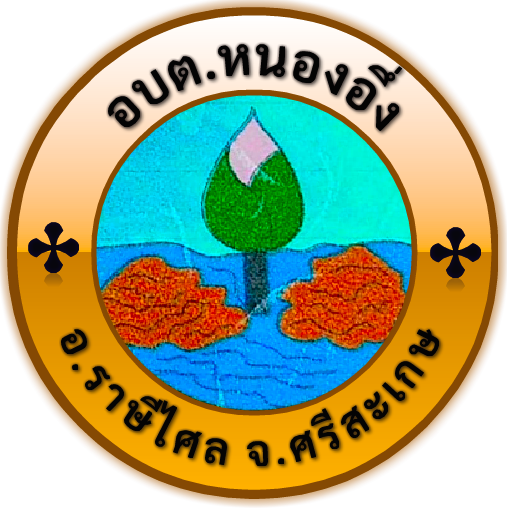 องค์การบริหารส่วนตำบลหนองอึ่งอำเภอราษีไศล   จังหวัดศรีสะเกษคำนำองค์การบริหารส่วนตำบลหนองอึ่ง ได้มีการปรับปรุงการจัดทำแผนอัตรากำลัง 3 ปี โดยมีโครงสร้างการแบ่งงานและระบบงานที่เหมาะสมไม่ซ้ำซ้อน มีการกำหนดตำแหน่ง การจัดอัตรากำลัง โครงสร้าง             ให้เหมาะสมกับอำนาจหน้าที่ขององค์การบริหารส่วนตำบล ตามพระราชบัญญัติสภาตำบลและองค์การบริหารส่วนตำบล พ.ศ. 2537 และตามพระราชบัญญัติกำหนดแผนและขั้นตอนการกระจายอำนาจให้องค์กรปกครองส่วนท้องถิ่น พ.ศ.2542 และเพื่อให้คณะกรรมการพนักงานส่วนตำบล (ก.อบต.จังหวัด)ตรวจสอบการกำหนดตำแหน่งและการใช้ตำแหน่งพนักงานส่วนตำบลให้เหมาะสมทั้งยังใช้เป็นแนวทางในการดำเนินการวางแผนการใช้อัตรากำลัง การพัฒนาบุคลากรขององค์การบริหารส่วนตำบลหนองอึ่ง ให้เหมาะสมอีกด้วย	องค์การบริหารส่วนตำบลหนองอึ่ง  จึงได้มีการวางแผนอัตรากำลังใช้ประกอบในการจัดสรรงบประมาณและบรรจุแต่งตั้งพนักงานส่วนตำบล พนักงานครูส่วนตำบล พนักงานจ้างเพื่อให้การบริหารงานขององค์การบริหารส่วนตำบลให้เกิดประโยชน์ต่อประชาชน เกิดผลสัมฤทธิ์ต่อภารกิจตามอำนาจหน้าที่                  มีประสิทธิภาพ มีความคุ้มค่า สามารถลดขั้นตอนการปฏิบัติงาน และมีการลดภารกิจและยุบเลิกหน่วยงานที่     ไม่จำเป็น การปฏิบัติภารกิจสามารถตอบสนองความต้องการของประชาชนได้เป็นอย่างดี                                                             องค์การบริหารส่วนตำบลหนองอึ่ง                                                           20  พฤษภาคม  2564สารบัญเรื่อง											    หน้า										1. หลักการและเหตุผล										32.วัตถุประสงค์											43. ขอบเขตและแนวทางในการจัดทำแผนอัตรากำลัง 3 ปี						54. สภาพปัญหา ความต้องการของประชาชนในเขตพื้นที่องค์กรปกครองส่วนท้องถิ่น			6-75. ภารกิจ อำนาจหน้าที่ขององค์กรปกครองส่วนท้องถิ่น 						7-86. ภารกิจหลัก และภารกิจรอง 									97. สรุปปัญหาและแนวทางในการบริหารงานบุคคล							98. โครงสร้างการกำหนดตำแหน่ง								       10-169.ภาระค่าใช้จ่ายเกี่ยวกับเงินเดือนและประโยชน์ตอบแทนอื่น					        17-1910.แผนภูมิโครงสร้างการแบ่งส่วนราชการตามแผนอัตรากำลัง 3 ปี				       20-2411. บัญชีแสดงจัดคนลงสู่ตำแหน่งและการกำหนดเลขที่ตำแหน่งในส่วนราชการ			       25-2812. แนวทางการพัฒนาข้าราชการหรือพนักงานส่วนท้องถิ่น					         2913. ประกาศคุณธรรม จริยธรรมของข้าราชการหรือพนักงานส่วนตำบล			         32ภาคผนวก14.คำสั่งแต่งตั้งคณะกรรมการจัดทำแผนอัตรากำลังขององค์การบริหารส่วนตำบลหนองอึ่ง   15.บันทึกรายงานการประชุมคณะกรรมการจัดทำแผนอัตรากำลัง 											*************************-3-1.หลักการและเหตุผลคณะกรรมการกลางข้าราชการหรือพนักงานส่วนท้องถิ่น(ก.กลาง) ได้มีประกาศคณะกรรมการกลางข้าราชการหรือพนักงานส่วนท้องถิ่น (ก.อบต.) เรื่อง มาตรฐานทั่วไปเกี่ยวกับการจัดทำมาตรฐานกำหนดตำแหน่งข้าราชการหรือพนักงานส่วนท้องถิ่น พ.ศ. 2558 และเรื่องมาตรฐานทั่วไปเกี่ยวกับโครงสร้างส่วนราชการและระดับตำแหน่งขององค์กรปกครองส่วนท้องถิ่น พ.ศ. 2558 จึงต้องมีการปรับปรุงแผนอัตรากำลังในรายการต่างๆ ที่เกี่ยวข้อง1.2 ประกาศคณะกรรมการกลางข้าราชการหรือพนักงานส่วนท้องถิ่น (ก.กลาง) เรื่องมาตรฐานทั่วไปเกี่ยวกับอัตราตำแหน่ง กำหนดให้คณะกรรมการข้าราชการหรือพนักงานส่วนท้องถิ่น(ก.จังหวัด)กำหนดตำแหน่งข้าราชการหรือพนักงานส่วนท้องถิ่น ว่าจะมีตำแหน่งใด ระดับใด อยู่ส่วนราชการใด จำนวนเท่าใด ให้คำนึงถึงภาระหน้าที่ความรับผิดชอบ ลักษณะงานที่ต้องปฏิบัติ ความยาก ปริมาณและคุณภาพของงาน ตลอดจนทั้งภาระค่าใช้จ่ายขององค์การบริหารส่วนตำบลที่จะต้องจ่ายในด้านบุคคล โดยให้องค์การบริหารส่วนตำบลจัดทำแผนอัตรากำลังของข้าราชการหรือพนักงานส่วนท้องถิ่น เพื่อใช้ในการกำหนดตำแหน่งโดยความเห็นชอบของคณะกรรมการข้าราชการหรือพนักงานส่วนท้องถิ่น (ก.จังหวัด) ทั้งนี้ ให้เป็นไปตามหลักเกณฑ์ และวิธีการที่คณะกรรมการกลางข้าราชการหรือพนักงานส่วนท้องถิ่น (ก.กลาง) กำหนด1.3 คณะกรรมการกลางข้าราชการหรือพนักงานส่วนท้องถิ่น (กลาง) ได้มีมติเห็นชอบประกาศกำหนดตำแหน่งข้าราชการหรือพนักงานส่วนท้องถิ่น โดยกำหนดแนวทางให้องค์การบริหารส่วนตำบลจัดทำ  แผนอัตรากำลังขององค์กรปกครองส่วนท้องถิ่น เพื่อเป็นกรอบในการกำหนดตำแหน่งและการใช้ตำแหน่งข้าราชการหรือพนักงานส่วนท้องถิ่น โดยเสนอให้คณะกรรมการข้าราชการหรือพนักงานส่วนท้องถิ่น (ก.จังหวัด) พิจารณาให้ความเห็นชอบ โดยกำหนดให้องค์การบริหารส่วนตำบลแต่งตั้งคณะกรรมการจัดทำแผนอัตรากำลัง วิเคราะห์อำนาจหน้าที่และภารกิจขององค์การบริหารส่วนตำบล วิเคราะห์ความต้องการกำลังคน วิเคราะห์การวางแผนการใช้กำลังคน จัดทำกรอบอัตรากำลัง และกำหนดหลักเกณฑ์และเงื่อนไข ในการกำหนดตำแหน่งข้าราชการหรือพนักงานส่วนท้องถิ่นตามแผนอัตรากำลัง 3 ปี 1.4 จากหลักการและเหตุผลดังกล่าว องค์การบริหารส่วนตำบลหนองอึ่ง จึงได้ปรับปรุง       แผนอัตรากำลัง 3 ปี สำหรับปีงบประมาณ (พ.ศ.2561–2563) ปรับปรุงครั้งที่ 1/2563  ขึ้น-4-2.วัตถุประสงค์	2.1 เพื่อให้องค์การบริหารส่วนตำบลหนองอึ่งมีโครงสร้างการแบ่งงานและระบบงานที่เหมาะสมไม่ซ้ำซ้อน	2.2 เพื่อให้องค์การบริหารส่วนตำบลหนองอึ่งมีการกำหนดตำแหน่งการจัดอัตรากำลัง โครงสร้างให้เหมาะสมกับอำนาจหน้าที่ขององค์การบริหารส่วนตำบลหนองอึ่ง ตามกฎหมายจัดตั้งองค์กรปกครองส่วนท้องถิ่นแต่ละประเภท และตามพระราชบัญญัติกำหนดแผนและขั้นตอนการกระจายอำนาจให้องค์กรปกครองส่วนท้องถิ่น พ.ศ. 2542	2.3 เพื่อให้คณะกรรมการข้าราชการหรือพนักงานส่วนท้องถิ่น (ก.จังหวัด)สามารถตรวจสอบการกำหนดตำแหน่งและการใช้ตำแหน่งข้าราชการหรือพนักงานส่วนท้องถิ่นว่าถูกต้องเหมาะสมหรือไม่	2.4 เพื่อเป็นแนวทางในการดำเนินการวางแผนการใช้อัตรากำลังการพัฒนาบุคลากรขององค์การบริหารส่วนตำบลหนองอึ่ง		2.5 เพื่อให้องค์การบริหารส่วนตำบลหนองอึ่ง สามารถวางแผนอัตรากำลัง ในการบรรจุแต่งตั้งข้าราชการเพื่อให้การบริหารงานขององค์การบริหารส่วนตำบลหนองอึ่งเกิดประโยชน์ต่อประชาชนเกิดผลสัมฤทธิ์ต่อภารกิจตามอำนาจหน้าที่ มีประสิทธิภาพมีความคุ้มค่า สามารถลดขั้นตอนการปฏิบัติงาน และมีการลดภารกิจและยุบเลิกหน่วยงานที่ไม่จำเป็นการปฏิบัติภารกิจสามารถตอบสนองความต้องการของประชาชนได้เป็นอย่างดี	2.6 เพื่อให้องค์กรปกครองส่วนท้องถิ่น สามารถควบคุมภาระค่าใช้จ่ายด้านการบริหารงานบุคคลให้เป็นไปตามที่กฎหมายกำหนด-5-3.ขอบเขตและแนวทางในการจัดทำแผนอัตรากำลัง 3 ปีคณะกรรมการจัดทำแผนอัตรากำลังขององค์การบริหารส่วนตำบลหนองอึ่ง ซึ่งประกอบด้วยนายกองค์การบริหารส่วนตำบลหนองอึ่งเป็นประธาน ปลัดองค์การบริหารส่วนตำบลหนองอึ่ง หัวหน้าส่วนราชการเป็นกรรมการ และมีข้าราชการหรือพนักงานส่วนท้องถิ่น 1 คน เป็นเลขานุการ จัดทำแผนอัตรากำลัง 3 ปี โดยมีขอบเขตเนื้อหาครอบคลุมในเรื่องต่างๆ ดังต่อไปนี้		3.1 วิเคราะห์ภารกิจ อำนาจหน้าที่ความรับผิดชอบขององค์การบริหารส่วนตำบลหนองอึ่งตามกฎหมายจัดตั้งองค์กรปกครองส่วนท้องถิ่นแต่ละประเภท และตามพระราชบัญญัติแผนและขั้นตอนการกระจายอำนาจให้องค์กรปกครองส่วนท้องถิ่น พ.ศ. 2542 ตลอดจนกฎหมายอื่นให้สอดคล้องกับแผนพัฒนาเศรษฐกิจและสังคมแห่งชาติ แผนพัฒนาจังหวัด แผนพัฒนาอำเภอ แผนพัฒนาตำบล นโยบายของรัฐบาล นโยบายผู้บริหาร และสภาพปัญหาขององค์การบริหารส่วนตำบลหนองอึ่ง	3.2 กำหนดโครงสร้างการแบ่งส่วนราชการภายในและการจัดระบบงาน เพื่อรองรับภารกิจตามอำนาจหน้าที่ความรับผิดชอบ ให้สามารถแก้ปัญหาของจังหวัดศรีสะเกษ ได้อย่างมีประสิทธิภาพ 	3.3 กำหนดตำแหน่งในประเภท สายงาน ระดับตำแหน่ง และจำนวนตำแหน่ง ให้เหมาะสมกับภาระหน้าที่ความรับผิดชอบ ปริมาณงาน และคุณภาพของงาน รวมทั้งสร้างความก้าวหน้าในสายอาชีพของกลุ่มงานต่างๆ	3.4 จัดทำกรอบอัตรากำลัง 3 ปี โดยภาระค่าใช้จ่ายด้านการบริหารงานบุคคลต้องไม่เกินร้อยละสี่สิบของงบประมาณรายจ่าย	3.5 ให้ข้าราชการหรือพนักงานส่วนท้องถิ่นทุกคน ได้รับการพัฒนาความรู้ความสามารถอย่างน้อยปีละ 1 ครั้ง-6-4.สภาพปัญหาของพื้นที่และความต้องการของประชาชน	องค์การบริหารส่วนตำบลหนองอึ่ง  ได้วิเคราะห์สภาพปัญหาของเขตพื้นที่ที่รับผิดชอบ และ        ความต้องการของประชาชน โดยแบ่งออกเป็นด้านต่างๆ ดังนี้(1)  ปัญหาด้านโครงสร้างพื้นฐาน	(1.1) เส้นทางคมนาคม ปัญหาถนน สะพาน ทางเท้า		(1.2) น้ำเพื่อการอุปโภค บริโภค	(1.3) ปัญหาเกี่ยวกับไฟฟ้า ไฟฟ้าสาธารณะ	(1.4) ปัญหาระบบผังเมือง	(1.5) ปัญหาโทรศัพท์สาธารณะไม่เพียงพอ			ฯลฯ	(2)  ปัญหาด้านเศรษฐกิจ		(2.1) ราคาผลผลิตทางด้านการเกษตรตกต่ำ ต้นทุนการผลิตสูง(2.2) แหล่งน้ำเพื่อการเกษตรไม่เพียงพอกับความต้องการของประชาชน(2.3) รายได้ไม่พอกับรายจ่าย(2.4) ขาดความรู้ทางด้านเทคโนโลยี การพัฒนาการเกษตร(2.5) ไม่มีตลาดรองรับผลผลิต(2.6) ขาดการรวมกลุ่มอาชีพ		ฯลฯ	(3)  ปัญหาด้านสังคม – การศึกษา		(3.1) ปัญหาความปลอดภัยในชีวิตและทรัพย์สินของประชาชน		(3.2) ปัญหายาเสพติด การพนัน(3.3) ปัญหาทางด้านการศึกษา เช่น อาจไม่ครอบคลุมในพื้นที่ ขาดแคลนวัสดุอุปกรณ์การเรียนการสอน หรือบุคลากร(3.4) กลุ่มอาชีพต่างๆ เช่น อาจขาดความรู้ ความชำนาญในการประกอบอาชีพ(3.5) คนชรา ผู้พิการ และผู้ด้อยโอกาสในสังคม			ฯลฯ	(4)  ปัญหาด้านน้ำกิน - น้ำใช้ และแหล่งน้ำเพื่อการเกษตร		(4.1) ปัญหาการให้บริการและอำนวยความสะดวกในการติดต่อราชการไม่เพียงพอ		(4.2) ขาดการส่งเสริมและให้ความรู้จากทางราชการ		(4.3) เครื่องมือ เครื่องใช้ในสำนักงานที่ตอบสนองวัตถุประสงค์ดังกล่าวไม่เพียงพอ		(4.4) ความเข้มแข็งขององค์กรภาคประชาชน ต้องได้รับการพัฒนาให้มีความเข้มแข็งมากยิ่งขึ้น		(4.5) บุคลากรภาคปฏิบัติมีไม่พอเพียง				ฯลฯ	(5)  ปัญหาด้านทรัพยากรธรรมชาติและสิ่งแวดล้อม(5.1) น้ำในห้วย หนอง คลองธรรมชาติ หรือที่ขุดลอกสร้างขึ้น หรือน้ำจากแหล่งน้ำอื่นๆ ใน     ท้องถิ่นที่ไม่สามารถนำน้ำมาใช้ในการประกอบอาชีพเกษตรกรรม และอุปโภคบริโภคได้		(5.2) คลองตื้นเขิน ไม่สามารถกักเก็บน้ำไว้ใช้ได้ตลอดปี		(5.3) ขาดความรู้ในการอนุรักษ์ทรัพยากรธรรมชาติและสิ่งแวดล้อมฯลฯ-7-	(6)  ปัญหาการขาดความรู้เพื่อปรับปรุงคุณภาพชีวิต		(6.1) ปัญหาขาดแหล่งข้อมูลข่าวสาร		(6.2) การขาดโอกาสในการศึกษาและการศึกษานอกระบบ		(6.3) ปัญหาการฟื้นฟูและส่งเสริมศิลปวัฒนธรรม และภูมิปัญญาท้องถิ่น		(6.4) ปัญหาการป้องกันและแก้ไขปัญหายาเสพติดต่างๆ				ฯลฯ(7)  ปัญหาด้านการบริหารและการจัดการขององค์การบริหารส่วนตำบลหนองอึ่ง(7.1)ปัญหาแหล่งข้อมูลข่าวสารด้านสาธารณสุขและอนามัย(7.2) ปัญหาการแพร่ระบาดของยาเสพติด(7.3) ปัญหาการให้บริการสุขภาพของผู้สูงอายุ, เด็ก, สตรี และคนพิการ ไม่ทั่วถึง(7.4) ปัญหาการแพร่ระบาดและการป้องกันยุงลาย โรคพิษสุนัขบ้า โรคเล็ปโตรไปโรซิส โรคติดต่อโค กระบือ (ปาก เท้า เปื่อย คอบวม)			ฯลฯ5.ภารกิจ อำนาจหน้าที่ขององค์กรปกครองส่วนท้องถิ่นภายใต้บังคับแห่งพระราชบัญญัติสภาตำบลและองค์การบริหารส่วนตำบล พ.ศ. 2537 และพระราชบัญญัติกำหนดแผนและขั้นตอนการกระจายอำนาจให้แก่องค์กรปกครองส่วนท้องถิ่น พ.ศ. 2542 สามารถกำหนดภารกิจขององค์การบริหารส่วนตำบลหนองอึ่ง เป็น 7 ด้าน ดังต่อไปนี้ด้านโครงสร้างพื้นฐานมีภารกิจที่เกี่ยวข้องดังนี้การจัดการและดูแลสถานีขนส่งทางบกและทางน้ำการสร้างและบำรุงรักษาทางบกและทางน้ำที่เชื่อมต่อระหว่างองค์กรปกครองส่วนท้องถิ่นอื่นการขนส่งมวลชนและการวิศวกรรมจราจรการสาธารณูปการการจัดให้มีและการบำรุงทางน้ำและทางบกการจัดให้มีและบำรุงทางระบายน้ำการจัดให้มีน้ำสะอาดหรือการประปาการจัดให้มีตลาด ท่าเทียบเรือและท่าข้ามการจัดให้มีและการบำรุงการไฟฟ้าหรือแสงสว่างโดยวิธีอื่นฯลฯด้านส่งเสริมคุณภาพชีวิตมีภารกิจที่เกี่ยวข้องดังนี้การจัดการศึกษาการจัดให้มีโรงพยาบาลจังหวัด การรักษาพยาบาล การป้องกันและการควบคุมโรคติดต่อการป้องกัน การบำบัดโรค และการจัดตั้งและบำรุงสถานพยาบาลการสังคมสงเคราะห์ และการพัฒนาคุณภาพชีวิตเด็ก สตรี คนชรา และผู้ด้อยโอกาสการรักษาความสะอาดของถนน ทางเดิน และที่สาธารณะการจัดให้มีโรงฆ่าสัตว์การจัดให้มีสุสานและฌาปนสถาน-8-การจัดให้มีการบำรุงสถานที่สำหรับนักกีฬา การพักผ่อนหย่อนใจ สวนสาธารณะ สวนสัตว์ ตลอดจนสถานที่ประชุมอบรมราษฎรการบำรุงและส่งเสริมการทำมาหากินของราษฎรฯลฯด้านการจัดระเบียบชุมชน สังคม และการรักษาความสงบเรียบร้อยมีภารกิจที่เกี่ยวข้อง ดังนี้(1) การส่งเสริมประชาธิปไตย ความเสมอภาค และลัทธิเสรีภาพของประชาชนการป้องกันและบรรเทาสาธารณภัยการจัดให้มีระบบรักษาความสงบเรียบร้อยในจังหวัดการรักษาความสงบเรียบร้อยและศีลธรรมอันดีของประชาชนในเขตสภาตำบลฯลฯด้านการวางแผน การส่งเสริมการลงทุน พาณิชยกรรมและการท่องเที่ยว มีภารกิจที่เกี่ยวข้อง ดังนี้การจัดทำแผนพัฒนาองค์การบริหารส่วนจังหวัด และประสานการจัดทำแผนพัฒนาจังหวัดตามระเบียบที่คณะรัฐมนตรีกำหนดการจัดตั้งและดูแลตลาดกลางการส่งเสริมการท่องเที่ยวการพาณิชย์ และการส่งเสริมการลงทุนและการทำกิจกรรมไม่ว่าจะดำเนินการเองหรือร่วมกับบุคคลอื่นหรือจากสหการฯลฯ5.5ด้านการบริหารจัดการและการอนุรักษ์ทรัพยากรธรรมชาติและสิ่งแวดล้อมมีภารกิจที่เกี่ยวข้อง ดังนี้การคุ้มครอง ดูแลและการบำรุงรักษาป่าไม้ ที่ดิน ทรัพยากรธรรมชาติและสิ่งแวดล้อมการจัดตั้งและการดูแลระบบบำบัดน้ำเสียรวมการกำจัดมูลฝอยและสิ่งปฏิกูลรวมการกำจัดมูลฝอยและสิ่งปฏิกูลการจัดการสิ่งแวดล้อมและมลพิษต่างๆฯลฯ      5.6ด้านการศาสนา ศิลปวัฒนธรรม จารีตประเพณี และภูมิปัญญาท้องถิ่นมีภารกิจที่เกี่ยวข้อง ดังนี้ (1)การจัดการศึกษา(2)การบำรุงรักษาศิลปะ จารีตประเพณี ภูมิปัญญาท้องถิ่น และวัฒนธรรมอันดีของท้องถิ่น(3) การส่งเสริมการกีฬา จารีตประเพณี และวัฒนธรรมอันดีงามของท้องถิ่น (4) การจัดให้มีพิพิธภัณฑ์และหอจดหมายเหตุ (5) การศึกษา การทำนุบำรุงศาสนา และการส่งเสริมวัฒนธรรมฯลฯด้านการบริการจัดการและการสนับสนุนการปฏิบัติภารกิจของส่วนราชการและองค์กรปกครองส่วนท้องถิ่นมีภารกิจที่เกี่ยวข้อง ดังนี้สนับสนุนสภาตำบลและองค์กรปกครองส่วนท้องถิ่นอื่นในการพัฒนาท้องถิ่น สนับสนุนหรือช่วยเหลือส่วนราชการหรือองค์กรปกครองส่วนท้องถิ่นอื่นในการพัฒนาท้องถิ่นประสานและให้ความร่วมมือในการปฏิบัติหน้าที่ของสภาตำบล และองค์กรปกครองส่วนท้องถิ่นอื่นการแบ่งสรรเงินซึ่งตามกฎหมายจะต้องแบ่งให้แก่สภาตำบลและองค์กรปกครองส่วนท้องถิ่นอื่นการให้บริการแก่เอกชน ส่วนราชการ หน่วยงานของรัฐ รัฐวิสาหกิจ หรือองค์กรปกครองส่วนท้องถิ่นอื่นฯลฯ-9-6.ภารกิจหลัก และภารกิจรอง ที่องค์กรปกครองส่วนท้องถิ่นจะดำเนินการจากการวิเคราะห์ภารกิจขององค์การบริหารส่วนตำบลหนองอึ่งทั้ง 7 ด้าน สามารถกำหนดภารกิจหลักและภารกิจรองที่ต้องดำเนินการ ดังนี้	ภารกิจหลักการดูแลคุณภาพชีวิตของประชาชนการพัฒนาสิ่งแวดล้อมและทรัพยากรธรรมชาติการส่งเสริมการเกษตรและอาชีพให้แก่ประชาชนการพัฒนาโครงสร้างพื้นฐานฯลฯภารกิจรองการฟื้นฟูวัฒนธรรมและส่งเสริมประเพณีท้องถิ่นการสนับสนุนและส่งเสริมอุตสาหกรรมในครัวเรือนการพัฒนาและปรับปรุงแหล่งท่องเที่ยวการพัฒนาการเมืองและการบริหารฯลฯ7.สรุปปัญหาและแนวทางในการกำหนดโครงสร้างส่วนราชการและกรอบอัตรากำลังองค์การบริหารส่วนตำบลหนองอึ่ง ได้กำหนดโครงสร้างการแบ่งส่วนราชการ ออกเป็น ๔ ส่วนได้แก่ สำนักงานปลัดองค์การบริหารส่วนตำบล กองคลัง กองช่าง กองการศึกษาศาสนาและวัฒนธรรม  ทั้งนี้ ได้กำหนดกรอบอัตรากำลังข้าราชการ แยกเป็นพนักงานส่วนตำบล 13  อัตรา พนักงานครูส่วนตำบล 5 อัตราและครูผู้ดูแลเด็กจำนวนทั้งสิ้น 3 อัตราพนักงานจ้างตามภารกิจ 2 อัตรา   ในศูนย์พัฒนาเด็กเล็ก 5 อัตรารวมกำหนดตำแหน่งเกี่ยวกับบุคลากรทั้งสิ้นจำนวน 69 อัตรา แต่เนื่องจากองค์การบริหารส่วนตำบลหนองอึ่ง มีภารกิจและปริมาณงานที่เพิ่มมากขึ้นจากเดิม และมีความต้องการใช้บุคลกรที่มีความชำนาญหรือเชี่ยวชาญเฉพาะด้านในการปฏิบัติภารกิจ ดังนั้น จึงต้องมีการกำหนดโครงสร้างและกำหนดกรอบอัตรากำลังให้สอดคล้องกับภารกิจและอำนาจหน้าที่ เพื่อแก้ไขปัญหาขององค์กรปกครองส่วนท้องถิ่นได้อย่างมีประสิทธิภาพต่อไป-10-8.โครงสร้างการกำหนดส่วนราชการจากสภาพปัญหาขององค์การบริหารส่วนตำบลหนองอึ่ง มีภารกิจ อำนาจหน้าที่ที่จะต้องดำเนินการแก้ไขปัญหาดังกล่าวภายใต้อำนาจหน้าที่ที่กำหนดไว้ในพระราชบัญญัติองค์การบริหารส่วนจังหวัด เทศบาล องค์การบริหารส่วนตำบล และตามพระราชบัญญัติกำหนดแผนและขั้นตอนการกระจายอำนาจ พ.ศ. 2542 โดยมีการกำหนดโครงสร้างส่วนราชการ ดังนี้	8.1 โครงสร้างองค์การบริหารส่วนตำบลหนองอึ่งได้กำหนดภารกิจและปริมาณงาน เพื่อมาจัดทำกรอบโครงสร้างส่วนราชการ โดยทำการเปรียบเทียบให้เห็นว่ากรอบโครงสร้างส่วนราชการเดิมทั้งหมดมีภารกิจงานประกอบด้วยอะไรบ้าง และกรอบโครงสร้างส่วนราชการที่จะกำหนดขึ้นใหม่มีภารกิจงานประกอบด้วยอะไรบ้าง ดังนี้-11--12--13-ผลการวิเคราะห์ศักยภาพเพื่อประเมินสถานภาพการพัฒนาในปัจจุบัน-14-10. แผนภูมิโครงสร้างการแบ่งส่วนราชการตามแผนอัตรากำลัง 3 ปี                                                          แผนภูมิโครงสร้างการแบ่งส่วนราชการตามแผนอัตรากำลัง 3 ปี ปีงบประมาณ 2564-2566                                                                                         (องค์การบริหารส่วนตำบลสามัญ)                      กรอบโครงสร้างส่วนราชการ  องค์การบริหารส่วนตำบลหนองอึ่ง-29-๑๒. แนวทางการพัฒนาพนักงานส่วนตำบลองค์การบริหารส่วนตำบลหนองอึ่งประจำปีงบประมาณ พ.ศ. ๒๕64-2566********************************************************************************************************๑. หลักการและเหตุผล		ประกาศคณะกรรมการพนักงานส่วนตำบลจังหวัดศรีสะเกษ เรื่อง หลักเกณฑ์และเงื่อนไขเกี่ยวกับการบริหารงานบุคคลขององค์การบริหารส่วนตำบล  หมวด  ๑๒  กิจการอันเกี่ยวกับการบริหารงานบุคคล  ส่วนที่ ๓  การพัฒนาพนักงานส่วนตำบล  ได้กำหนดให้องค์การบริหารส่วนตำบลมีการพัฒนาพนักงานส่วนตำบล  ในการจัดทำแผนการพัฒนาพนักงานส่วนตำบลนั้น ต้องกำหนดตามกรอบของแผนแม่บทการพัฒนาพนักงานส่วนตำบลที่คณะกรรมการพนักงานส่วนตำบล(ก.อบต.) กำหนด  โดยให้กำหนดเป็นแผนการพัฒนาพนักงานส่วนตำบลมีระยะเวลา  ๓  ปี  ตามกรอบอัตรากำลังขององค์การบริหารส่วนตำบล  ซึ่งการดำเนินการพัฒนา ให้กระทำดังนี้		๑) การเลือกวิธีพัฒนาผู้ใต้บังคับบัญชาที่เหมาะสม  เมื่อผู้บังคับบัญชาได้ข้อมูลที่เป็นประโยชน์ต่อการพัฒนาผู้ใต้บังคับบัญชาจากการหาความจำเป็นในการพัฒนาแล้ว  ผู้บังคับบัญชาควรนำข้อมูลเหล่านั้นมาพิจารณากำหนดกลุ่มเป้าหมาย และเรื่องที่ผู้ใต้บังคับบัญชาจำเป็นต้องได้รับการพัฒนา  ได้แก่  การคัดเลือกกลุ่มบุคคลที่สมควรจะได้รับการพัฒนา และเลือกประเด็นที่จะให้มีการพัฒนาโดยสามารถเลือกแนวทางหรือวิธีการพัฒนาได้หลายรูปแบบตามความเหมาะสม  เช่น การให้ความรู้  การสับเปลี่ยนหน้าที่ความรับผิดชอบ  การฝึกอบรม  การดูงาน  การประชุมเชิงปฏิบัติการ และการสัมมนา  เป็นต้น		๒) วิธีการพัฒนาผู้ใต้บังคับบัญชา  ผู้บังคับบัญชาสามารถพัฒนาผู้ใต้บังคับบัญชา โดยเลือกแนวทางการพัฒนาได้หลายอย่าง  โดยอาจจัดทำเป็นโครงการเพื่อดำเนินการเองหรือเข้าร่วมสมทบกับหน่วยราชการอื่น หรือว่าจ้างองค์กรเอกชนที่มีความรู้ความชำนาญเฉพาะด้านเป็นผู้ดำเนินการ		แผนการพัฒนาพนักงานส่วนตำบล อย่างน้อยต้องประกอบด้วย		๑) หลักการและเหตุผล		๒) วัตถุประสงค์และเป้าหมายการพัฒนา		๓) หลักสูตรการพัฒนา		๔) วิธีการพัฒนาและระยะเวลาดำเนินการพัฒนา		๕) งบประมาณในการดำเนินการพัฒนา		๖) การติดตามและประเมินผล		ดังนั้น  องค์การบริหารส่วนตำบลหนองอึ่ง  อำเภอราษีไศล  จังหวัดศรีสะเกษ  จึงได้จัดทำแผนการพัฒนาพนักงานส่วนตำบล  ประจำปีงบประมาณ พ.ศ. ๒๕64- ๒๕66 ปรับปรุงครั้งที่ 1/2564  ขึ้น ตามกรอบของแผนแม่บทการพัฒนาพนักงานส่วนตำบลที่คณะกรรมการพนักงานส่วนตำบล(ก.อบต.) กำหนด และตามกรอบอัตรากำลังขององค์การบริหารส่วนตำบล  เพื่อเพิ่มพูนความรู้  ทักษะ  ทัศนคติที่ดี  คุณธรรมและจริยธรรม  อันจะทำให้พนักงานส่วนตำบลสามารถปฏิบัติหน้าที่ราชการได้อย่างมีประสิทธิภาพมากยิ่งขึ้น๒. วัตถุประสงค์และเป้าหมายการพัฒนา		๑) เพื่อพัฒนาและเพิ่มพูนความรู้  ทักษะ  ทัศนคติที่ดี  คุณธรรมจริยธรรมของบุคลากรขององค์การบริหารส่วนตำบลหนองอึ่ง  ในการปฏิบัติหน้าที่ราชการให้มีประสิทธิภาพและประสิทธิผลมากยิ่งขึ้น                                              -30-๒) เพื่อให้บุคลากรขององค์การบริหารส่วนตำบลหนองอึ่งสามารถให้บริการประชาชนได้อย่างมีประสิทธิภาพและประชาชนเกิดความพึงพอใจ		๓) เพื่อใช้เป็นกรอบแนวทางในการพัฒนาบุคลากร และติดตามประเมินผลการพัฒนาบุคลากรขององค์การบริหารส่วนตำบลหนองอึ่ง๓. ยุทธศาสตร์การพัฒนา		ยุทธศาสตร์ที่ ๑  พัฒนาบุคลากรตามขีดสมรรถนะที่จำเป็นในการบริหารการภาครัฐแนวใหม่ และสอดคล้องกับบทบาทภารกิจ		กลยุทธ์		๑) รณรงค์และพัฒนาพนักงานส่วนตำบลให้เป็นแบบอย่างที่ดีด้านคุณธรรม และกรเรียนรู้ที่จะพัฒนาตนเองสู่ความเป็นเลิศ		๒) ปรับเปลี่ยนกระบวนทัศน์  วัฒนธรรมและค่านิยมของพนักงานส่วนตำบลตามปรัชญาเศรษฐกิจพอเพียง  โดยยึดประชาชนเป็นศูนย์กลาง		๓) สร้างเสริมขีดสมรรถนะให้แก่บุคลากรอย่างทั่วถึงยุทธศาสตร์ที่ ๒  พัฒนาระบบกลไกสนับสนุนการพัฒนาบุคลากรที่มีประสิทธิภาพ  		กลยุทธ์๑) กำหนดมาตรการแผนงาน/งบประมาณบริหารทรัพยากรบุคคลเพื่อรองรับภารกิจขององค์กรในอนาคต๒) สนับสนุนให้มีระบบข้อมูลบุคคล และนำเทคโนโลยีมาใช้ในการบริหารทรัพยากรบุคคลได้อย่างถูกต้องและทันสมัย๓) สร้างเครือข่ายการพัฒนาบุคลากรระหว่างหน่วยงานให้เป็นทีมงานที่มีคุณภาพยุทธศาสตร์ที่ ๓  พัฒนาคุณภาพชีวิต และความสมดุลระหว่างชีวิตกับการทำงาน  		กลยุทธ์๑) สร้างบรรยากาศและสิ่งแวดล้อมในการทำงานให้เอื้อต่อการพัฒนาคุณภาพชีวิต และเกิดการเรียนรู้เพื่อพัฒนาตนเองอย่างต่อเนื่อง๒) สนับสนุนให้มีกระบวนการบริหารทรัพยากรบุคคลด้วยความโปร่งใสและเป็นธรรม๓) สร้างเสริมการบริหารกิจการบ้านเมืองที่ดีในองค์กร๔) ส่งเสริมให้มีสวัสดิการแก่บุคลากรนอกเหนือจากที่กฎหมายกำหนด๔. หลักสูตรการพัฒนา	๑) หลักสูตรความรู้พื้นฐานในการปฏิบัติราชการ๒) หลักสูตรการพัฒนาเกี่ยวกับงานในหน้าที่รับผิดชอบ๓) หลักสูตรความรู้และทักษะเฉพาะของงานในแต่ละตำแหน่ง๔) หลักสูตรด้านการบริหาร๕) หลักสูตรด้านคุณธรรมและจริยธรรมรายละเอียดปรากฏตามแผนการพัฒนาพนักงานส่วนตำบล๕. วิธีการพัฒนาและระยะเวลาดำเนินการพัฒนา                                             -31-วิธีการพัฒนาพนักงานส่วนตำบล  ประจำปีงบประมาณ พ.ศ. ๒๕64-๒๕66  องค์การบริหารส่วนตำบลหนองอึ่ง จะเป็นหน่วยงานดำเนินการเองและดำเนินการร่วมกับกรมส่งเสริมการปกครองท้องถิ่นหรือหน่วยงานอื่น  โดยวิธีการใดวิธีการหนึ่งตามความจำเป็นและเหมาะสม ดังนี้	๑) การปฐมนิเทศ จะดำเนินการก่อนที่จะมีการมอบหมายให้ปฏิบัติหน้าที่ เฉพาะพนักงานส่วนตำบลที่ได้รับการบรรจุแต่งตั้งเข้ารับราชการใหม่๒) การฝึกอบรม  อาจดำเนินการโดยองค์การบริหารส่วนตำบลเอง หรือสำนักงานท้องถิ่นจังหวัดศรีสะเกษ หรือกรมส่งเสริมการปกครองท้องถิ่น หรือหน่วยงานอื่น  ตามความจำเป็นและเหมาะสม ๓) การศึกษา  องค์การบริหารส่วนตำบลจะสนับสนุนงบประมาณ เพื่อให้ทุนการศึกษาแก่บุคลากร ทั้งในระดับปริญญาตรี และปริญญาโท ๔) การศึกษาดูงาน อาจดำเนินการในหลักสูตรอบรมและศึกษาดูงานที่อยู่ในความสนใจและเกี่ยวข้องกับอำนาจหน้าที่ขององค์การบริหารส่วนตำบล๕) การประชุมเชิงปฏิบัติการหรือการสัมมนา อาจดำเนินการโดยองค์การบริหารส่วนตำบลเอง หรือโดยสำนักงานท้องถิ่นจังหวัดศรีสะเกษ หรือหน่วยงานอื่นที่เกี่ยวข้อง๖) การสอนงาน  ให้ผู้บังคับบัญชามีหน้าที่สอนงานให้กับผู้อยู่ใต้บังคับบัญชาก่อนมอบหมายงาน๗) การให้คำปรึกษา  ให้ผู้บังคับบัญชามีหน้าที่ให้คำปรึกษาด้วยวิธีการที่เหมาะสม๘) การประชุม  จะจัดให้มีการประชุมพนักงานส่วนตำบลอย่างน้อยเดือนละ ๑ ครั้ง๖. งบประมาณในการดำเนินการพัฒนาองค์การบริหารส่วนตำบลจะประมาณการตั้งจ่ายไว้ในงบประมาณรายจ่ายประจำปี ซึ่งปรากฏดังนี้๑. ข้อบัญญัติงบประมาณรายจ่ายประจำปี ๒๕64	๑.๑ สำนักงานปลัด  หมวด ค่าตอบแทนใช้สอยและวัสดุ  รายการ ค่าธรรมเนียมและค่าลงทะเบียน,รายการ โครงการอบรมจริยธรรมพนักงานส่วนตำบล  ตั้งจ่ายไว้ 300,000.-บาท	๑.๒ กองคลัง  หมวด ค่าตอบแทนใช้สอยและวัสดุ  รายการ ค่าธรรมเนียมและค่าลงทะเบียน  ตั้งจ่ายไว้ 100,000.-บาท	๑.๓ กองช่าง  หมวด ค่าตอบแทนใช้สอยและวัสดุ  รายการ ค่าธรรมเนียมและค่าลงทะเบียน  ตั้งจ่ายไว้ 80,000.-บาท	๑.๔ กองการศึกษา ศาสนาและวัฒนธรรม  หมวด ค่าตอบแทนใช้สอยและวัสดุ  รายการ ค่าธรรมเนียมและค่าลงทะเบียน  ตั้งจ่ายไว้ 300,000.-บาท๗. การติดตามและประเมินผล		๑) กำหนดให้ผู้เข้ารับการฝึกอบรม/สัมมนา ต้องทำรายงานผลการเข้าอบรม/สัมมนา ภายใน ๗ วันทำการ นับแต่วันกลับจากการอบรม/สัมมนา เพื่อเสนอต่อผู้บังคับบัญชาตามลำดับจนถึงนายกองค์การบริหารส่วนตำบล		๒) ให้ผู้บังคับบัญชาทำหน้าที่ติดตามผลการปฏิบัติงาน โดยพิจารณาเปรียบเทียบผลการปฏิบัติงานก่อนและหลังการพัฒนาตามข้อ ๑)		๓) นำข้อมูลการติดตามผลการปฏิบัติงานมาประกอบการกำหนดหลักสูตรอบรมให้เหมาะสมกับความต้องการต่อไป                                             -32-  	๔) ผลการตรวจประเมินมาตรฐานการปฏิบัติราชการขององค์กรปกครองส่วนท้องถิ่นประจำปี โดย core  team  ต้องผ่านการประเมินตัวชี้วัดไม่น้อยกว่าร้อยละ ๘๐ 		๕) ให้คณะกรรมการติดตามและประเมินผลการพัฒนา ดำเนินการตรวจสอบติดตามและประเมินผลการพัฒนาพนักงานส่วนตำบลประจำปี ภายใน  ๓๐  วันหลังจากสิ้นปีงบประมาณ  แล้วรายงานให้นายกองค์การบริหารส่วนตำบลทราบ ๑๓. ประกาศคุณธรรม จริยธรรมของข้าราชการหรือพนักงานส่วนตำบล	      องค์การบริหารส่วนตำบลหนองอึ่ง ได้ประกาศคุณธรรม จริยธรรมของข้าราชการหรือพนักงาน       ส่วนตำบล ดังนี้1.  พนักงานส่วนตำบลหนองอึ่ง จะพึงปฏิบัติหน้าที่ด้วยความซื่อสัตย์ สุจริต และเที่ยงธรรม 2.  พนักงานส่วนตำบลหนองอึ่ง จะพึงปฏิบัติหน้าที่ด้วยความอุตสาหะ เอาใจใส่ ระมัดระวังรักษาประโยชน์ทางราชการ  อย่างเต็มกำลังความสามารถ      3.  พนักงานส่วนตำบลหนองอึ่ง จะพึงปฏิบัติตนต่อผู้ร่วมงานด้วยความสุภาพเรียบร้อย รักษาความสามัคคีและไม่กระทำการอย่างใดอย่างหนึ่งที่เป็นการกลั่นแกล้งกัน 4.  พนักงานส่วนตำบลหนองอึ่ง จะพึงต้อนรับ ให้ความสะดวก ให้ความเป็นธรรม และให้การสงเคราะห์แก่ประชาชนผู้มาติดต่อราชการเกี่ยวกับหน้าที่ของตน โดยไม่ชักช้าและด้วยความสุภาพเรียบร้อยไม่ดูหมิ่น เหยียดหยาม กดขี่หรือข่มเหงประชาชนผู้มาติดต่อราชการภาคผนวก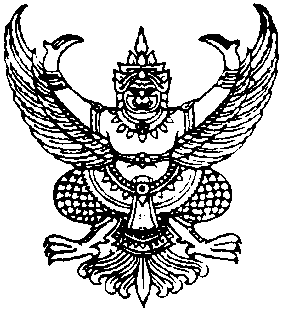 ประกาศ  องค์การบริหารส่วนตำบลหนองอึ่งเรื่อง    ประกาศใช้แผนอัตรากำลัง 3 ปี ปรับปรุงครั้งที่ 1/2564 (พ.ศ.2564–2566) ………………………………….ด้วย  องค์การบริหารส่วนตำบลหนองอึ่ง ได้ดำเนินการปรับปรุงแผนอัตรากำลัง 3 ปี ปรับปรุงครั้งที่ 1/2564 (พ.ศ. 2564–2566) เพื่อเป็นกรอบในการกำหนดตำแหน่งข้าราชการหรือพนักงานส่วนท้องถิ่น  ลูกจ้าง  และพนักงานจ้าง และการใช้ตำแหน่งในการบริหารงานให้สอดคล้อง   เหมาะสมกับปริมาณงานและภารกิจขององค์กรการบริหารส่วนตำบลผักแพว  เป็นการกำหนดทิศทางและเป้าหมายในการพัฒนา  ข้าราชการหรือพนักงานส่วนท้องถิ่น  ลูกจ้างประจำ  และพนักงานจ้าง ซึ่งสามารถใช้เป็นเครื่องมือในการควบคุมภาระค่าใช้จ่ายด้านการบริหารงานบุคคลไม่ให้เกินร้อยละ  40  ของงบประมาณรายจ่ายประจำปี		บัดนี้  คณะกรรมการพนักงานส่วนตำบลจังหวัดศรีสะเกษ (ก.อบต.จังหวัด)  ในการประชุมครั้งที่ 4/2564 เมื่อวันที่ 22 เดือน เมษายน พ.ศ.2564 มีมติเห็นชอบการปรับปรุงแผนอัตรากำลังดังกล่าว ดังนั้นองค์การบริหารส่วนตำบลหนองอึ่ง อำเภอราษีไศล จังหวัดศรีสะเกษ  จึงขอประกาศใช้แผนอัตรากำลัง 3 ปี ปรับปรุงครั้งที่ 1/2564 (พ.ศ.2564–2566)		จึงขอประกาศให้ทราบโดยทั่วกัน                        ประกาศ ณ วันที่ 6  เดือน มกราคม  พ.ศ. 2563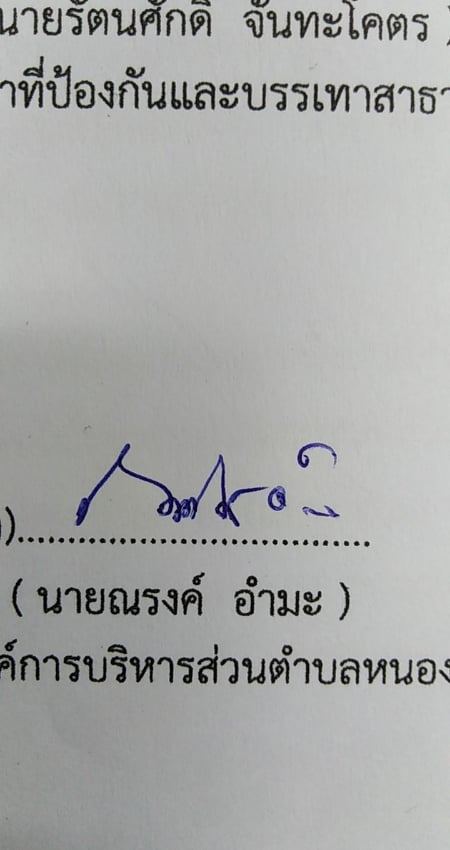 					    (นายณรงค์  อำมะ)			      	  นายกองค์การบริหารส่วนตำบลหนองอึ่งประกาศ  องค์การบริหารส่วนตำบลหนองอึ่งเรื่อง    ประกาศกำหนดตำแหน่งพนักงานส่วนตำบล………………………………….อาศัยอำนาจตามความในมาตรา 15 ประกอบมาตรา 25 แห่งพระราชบัญญัติระเบียบบริหารงานบุคคลส่วนท้องถิ่น พ.ศ.2542 ข้อ 13 และข้อ 16 แห่งประกาศคณะกรรมการพนักงานส่วนตำบลจังหวัดศรีสะเกษ เรื่อง หลักเกณฑ์และเงื่อนไขเกี่ยวกับการบริหารงานบุคคล ลงวันที่ 3 ธันวาคม 2545 ประกอบกับมติคณะกรรมการพนักงานส่วนตำบลจังหวัดศรีสะเกษ (ก.อบต.จ.ศรีสะเกษ) ในการประชุมครั้งที่ 3/2564 เมื่อวันที่ 22  เดือน เมษายน พ.ศ.2564 จึงประกาศกำหนดตำแหน่งพนักงานส่วนตำบลขององค์การบริหารส่วนตำบลหนองอึ่ง ฉบับปรับปรุง ปรับปรุงครั้งที่ 1/2564 ประจำปี (พ.ศ.2564-2566) ดังต่อไปนี้         ทั้งนี้ ตั้งแต่วันที่  22  เดือน เมษายน พ.ศ.2564           ประกาศ  ณ  วันที่  22 เดือน เมษายน พ.ศ. 2564(นายณรงค์ อำมะ)นายกองค์การบริหารส่วนตำบลหนองอึ่งโครงสร้างตามแผนอัตรากำลัง (เดิม) โครงสร้างตามแผนอัตรากำลังใหม่(ระบบแท่ง)หมายเหตุ1. สำนักงานปลัด อบต.หนองอึ่ง1.1 งานบริหารทั่วไปงานสารบรรณงานบริหารงานบุคคลงานเลือกตั้งงานส่งเสริมการเกษตร1.2  งานนโยบายและแผนงานนโยบายและแผนงานวิชาการงานข้อมูลและประชาสัมพันธ์งานงบประมาณ1.3  งานกฎหมายและคดีงานกฎหมายและคดีงานร้องเรียนร้องทุกข์งานข้อบัญญัติ1.4 งานป้องกันและบรรเทาสาธารณภัยงานอำนวยการงานป้องกันงานฟื้นฟู1.5  งานสวัสดิการและพัฒนาชุมชนงานส่งเสริมอาชีพชุมชนงานสงเคราะห์เด็ก สตรี คนชรา         ผู้พิการ และผู้ด้อยโอกาสงานพัฒนาคุณภาพชีวิตเด็ก สตรี คนชรา และผู้ประสบปัญหาความยากจน1.สำนักงานปลัด อบต.หนองอึ่ง1.1 งานบริหารทั่วไปงานสารบรรณงานบริหารงานบุคคลงานเลือกตั้งงานส่งเสริมการเกษตร1.2  งานนโยบายและแผนงานนโยบายและแผนงานวิชาการงานข้อมูลและประชาสัมพันธ์งานงบประมาณ1.3  งานกฎหมายและคดีงานกฎหมายและคดีงานร้องเรียนร้องทุกข์งานข้อบัญญัติ1.4 งานป้องกันและบรรเทาสาธารณภัยงานอำนวยการงานป้องกันงานฟื้นฟู1.5  งานสวัสดิการและพัฒนาชุมชนงานส่งเสริมอาชีพชุมชนงานสงเคราะห์เด็ก สตรี คนชรา ผู้พิการ และผู้ด้อยโอกาสงานพัฒนาคุณภาพชีวิตเด็ก สตรี คนชรา และผู้ประสบปัญหาความยากจนโครงสร้างตามแผนอัตรากำลัง (เดิม) โครงสร้างตามแผนอัตรากำลังใหม่(ระบบแท่ง)หมายเหตุ1.6 งานกิจการสภา อบต.งานระเบียบข้อบังคับประชุมงานการประชุมงานอำนวยการและประสานงาน1.๗ งานสาธารณสุขงานระเบียบข้อบังคับประชุมงานการประชุมงานอำนวยการและประสานงาน2.  กองคลัง2.1  งานการเงินงานการเงินงานรับเงินเบิกจ่ายเงินงานจัดทำฎีกาเบิกจ่ายเงินงานการเงินเก็บรักษาเงิน2.2   งานบัญชี-     งานการบัญชี-     งานทะเบียนการคุมเบิกจ่ายเงิน  -     งานงบการเงินและงบทดลอง  -     งานแสดงฐานะทางการเงิน2.3   งานพัฒนาและจัดเก็บรายได้งานภาษีอากร ค่าธรรมเนียมและค่าเช่างานพัฒนารายได้ -     งานทะเบียนควบคุมและเร่งรัดรายได้2.4  งานทะเบียนทรัพย์สินและพัสดุงานทะเบียนทรัพย์สินและแผนที่ภาษีงานพัสดุงานทะเบียนเบิกจ่ายวัสดุครุภัณฑ์1.6 งานกิจการสภา อบต.งานระเบียบข้อบังคับประชุมงานการประชุมงานอำนวยการและประสานงาน1.๗ งานสาธารณสุขงานระเบียบข้อบังคับประชุมงานการประชุมงานอำนวยการและประสานงาน2.  กองคลัง2.1  งานการเงินงานการเงินงานรับเงินเบิกจ่ายเงินงานจัดทำฎีกาเบิกจ่ายเงินงานการเงินเก็บรักษาเงิน2.2   งานบัญชี-     งานการบัญชี-     งานทะเบียนการคุมเบิกจ่ายเงิน  -     งานงบการเงินและงบทดลอง  -     งานแสดงฐานะทางการเงิน2.3   งานพัฒนาและจัดเก็บรายได้งานภาษีอากร ค่าธรรมเนียมและค่าเช่างานพัฒนารายได้  -    งานทะเบียนควบคุมและเร่งรัดรายได้2.4  งานทะเบียนทรัพย์สินและพัสดุงานทะเบียนทรัพย์สินและแผนที่ภาษีงานพัสดุงานทะเบียนเบิกจ่ายวัสดุครุภัณฑ์โครงสร้างตามแผนอัตรากำลัง (เดิม) โครงสร้างตามแผนอัตรากำลังใหม่(ระบบแท่ง)หมายเหตุ3. กองช่าง3.1 งานก่อสร้างงานก่อสร้างและบูรณะถนนงานก่อสร้างสะพาน  เขื่อน  ทดน้ำงานข้อมูลก่อสร้าง3.2 งานออกแบบและควบคุมอาคารงานประเมินราคางานควบคุมการก่อสร้างอาคารงานออกแบบและบริการข้อมูล3.3 งานประสานสาธารณูปโภคงานประสานกิจการประปางานไฟฟ้าสาธารณะงานระบายน้ำ3.4 งานผังเมืองงานสำรวจและแผนที่งานวางผังและพัฒนาเมืองงานควบคุมทางผังเมือง4. กองการศึกษา ศาสนาและวัฒนธรรม4.1 งานบริหารการศึกษา  -    งานวิชาการ  -    งานบุคลากร  -    งานการเงินและพัสดุ  -    งานบริหารทั่วไป4.2 งานส่งเสริมการศึกษา ศาสนาและวัฒนธรรม งานประเพณี ศาสนา ศิลปะ และวัฒนธรรมงานกีฬาและนันทนาการงานวินัยนักเรียนงานกิจกรรมพัฒนาเด็กและเยาวชน5. หน่วยตรวจสอบภายใน งานตรวจสอบงบประมาณการเงินและบัญชี3. กองช่าง3.1 งานก่อสร้างงานก่อสร้างและบูรณะถนนงานก่อสร้างสะพาน  เขื่อน  ทดน้ำงานข้อมูลก่อสร้าง3.2 งานออกแบบและควบคุมอาคารงานประเมินราคางานควบคุมการก่อสร้างอาคารงานออกแบบและบริการข้อมูล3.3 งานประสานสาธารณูปโภคงานประสานกิจการประปางานไฟฟ้าสาธารณะงานระบายน้ำ3.4 งานผังเมืองงานสำรวจและแผนที่งานวางผังและพัฒนาเมืองงานควบคุมทางผังเมือง4. กองการศึกษา ศาสนาและวัฒนธรรม 4.1 งานบริหารการศึกษา  -    งานวิชาการ  -    งานบุคลากร  -    งานการเงินและพัสดุ  -    งานบริหารทั่วไป4.2 งานส่งเสริมการศึกษา ศาสนาและวัฒนธรรม งานประเพณี ศาสนา ศิลปะ และวัฒนธรรมงานกีฬาและนันทนาการงานวินัยนักเรียนงานกิจกรรมพัฒนาเด็กและเยาวชน5. หน่วยตรวจสอบภายใน งานตรวจสอบงบประมาณการเงินและบัญชีปัจจัยภายในปัจจัยภายในจุดแข็ง 1(Strength)จุดอ่อน (Weakness)ด้านสังคมการศึกษา กีฬา สาธารณสุขมีสถานศึกษาระดับประถมศึกษาที่พอเพียงและหลากหลายสาขามีสถานีอนามัยชุมชนอย่างเพียงพอในตำบลมีสถานที่ออกกำลังกายในตำบลด้านสังคมการศึกษา กีฬา สาธารณสุขประชาชนนิยมส่งบุตรหลานไปศึกษาเล่าเรียนในโรงเรียนต่างจังหวัดหรือนอกเขตพื้นที่เยาวชนขาดคุณธรรมและจริยธรรมในการประพฤติตนในสังคมด้านเศรษฐกิจมีวัฒนธรรมและประเพณี และวิถีชีวิตที่มีเอกลักษณ์ประชาชนมีความชำนาญในด้านภูมิปัญญาชาวบ้านหลายด้านมีสภาพภูมิศาสตร์ที่เหมาะสมกับการทำนาพืชสวนและมีความรู้หลากหลายทางชีวภาพด้านเศรษฐกิจประชาชนบางส่วนมีรายได้และมีคุณภาพชีวิตต่ำกว่าเกณฑ์มาตรฐานสินค้าของกลุ่มอาชีพยังไม่มีคุณภาพและชื่อเสียงที่โดดเด่นและแตกต่างจากพื้นที่อื่น ๆขาดทักษะในการบริหารจัดการธุรกิจการพัฒนาผลิตภัณพ์และการตลาดสินค้า OTOP และ SMEด้านโครงสร้างพื้นฐานเป็นจุดเชื่อมโยงเส้นทางภายในจังหวัดและต่างจังหวัดมีการคมนาคมที่สะดวกโดยทางรถยนต์มีเส้นทางการคมนาคมติดต่อระหว่างตำบลและระหว่างอำเภอสะดวกใช้การได้ตลอดปีด้านโครงสร้างพื้นฐานขาดการบริหารจัดการใช้น้ำอย่างเป็นระบบขาดการจัดทำผังเมืองรวมมีข้อจำกัดด้านภูมิศาสตร์ที่ไม่อำนวยในการจัดตั้งเพื่อทำโครงสร้างพื้นฐานให้ได้มาตรฐานด้านการเมืองการบริหารมีอิสระในการบริหารจัดการมีงบประมาณในการพัฒนาเป็นของตนเองและตรวจสอบได้ประชาชนมีความต้องการและมีความเข้าใจในการปกครองตนเองมีการแบ่งส่วนราชการโดยกำหนดอำนาจหน้าที่อย่างชัดเจนและครอบคลุมงานในความรับผิดชอบมีการกระจายอำนาจให้หัวหน้าส่วนราชการสามารถติดสินใจตามอำนาจหน้าที่และความรับผิดชอบด้านการเมืองการบริหารระบบกระจายข่าวสารในพื้นที่ยังไม่มีประสิทธิภาพบุคลากรในองค์กรมีจำนวนน้อยไม่ได้สัดส่วนกับปริมาณงานที่มีจำนวนมากขึ้นขาดการบริหารจัดการอย่างเป็นระบบและต่อเนื่องความร่วมมือในการมีส่วนร่วมในการพัฒนาตำบลมีน้อยแต่ละส่วนราชการในองค์กรยังไม่เห็นความสำคัญในการจัดทำแผนพัฒนา ขาดการประสานแผนในภาพรวมขององค์การบริหารส่วนตำบลการประสานงานระหว่างหน่วยงานยังขาดความเป็นเอกภาพปัจจัยภายนอกปัจจัยภายนอกโอกาส ( Opportunity)อุปสรรค (Threat)นโยบายรัฐบาลสามารถเพิ่มประสิทธิภาพในการแก้ไขปัญหาความยากจนและการพัฒนาคุณภาพชีวิตของประชาชนการปฏิรูประบบราชการและนโยบายการพัฒนาจังหวัดแบบบูรณาการ เป็นการเพิ่มประสิทธิภาพการบริหารจัดการพัฒนาและแก้ไขปัญหาของจังหวัด นโยบายการกระจายอำนาจสู่ท้องถิ่น เพิ่มโอกาสในการพัฒนาที่สอดคล้องกับสภาพปัญหาและความต้องการของประชาชนทำให้ชุมชนเข้ามามีส่วนร่วมได้ดียิ่งขึ้นนโยบายของรัฐเอื้อต่อการพัฒนา OTOP และ SME นโยบายรัฐบาลสนับสนุนระบบเทคโนโลยีสารสนเทศ ITนโยบายเร่งรัดการปลูกพืชเศรษฐกิจและการเกษตรปลอดภัยนโยบายการปราบปรามยาเสพติดและผู้มีอิทธิพลอย่างจริงจังรัฐบาลมีนโยบายสนับสนุนโครงการบริหารจัดการลุ่มน้ำพ.ร.บ.กำหนดแผนและขั้นตอนการกระจายอำนาจให้แก่องค์กรปกครองส่วนท้องถิ่น พ.ศ. 2542 ทำให้ท้องถิ่นมีนโยบายในการพัฒนาท้องถิ่นเพิ่มมากขึ้นสภาวะทางเศรษฐกิจของประเทศมีแนวโน้มดีขึ้น1. กฎระเบียบบางประการไม่เอื้อต่อการประกอบอาชีพท้องถิ่นบางประเภท2. การประกอบอาชีพที่มีลักษณะคล้ายคลึงกันหรือประเภทเดียวกันส่งผลกระทบทำให้เกิดการแข่งขันในตลาดสูงขึ้น3. ผลกระทบจาการขัดแย้งทางการเมือง4. กระแสวัฒนธรรมตะวันตกทำให้เกิดปัญหาวัยรุ่นระดับอำนวยการท้องถิ่นอำนวยการท้องถิ่นอำนวยการท้องถิ่นวิชาการวิชาการวิชาการวิชาการทั่วไปทั่วไปทั่วไปลูกจ้าง ประจำพนักงานจ้างพนักงานจ้างรวมระดับต้นกลางสูงปฏิบัติการชำนาญการชำนาญการพิเศษเชี่ยวชาญปฏิบัติงานชำนาญงานอาวุโสลูกจ้าง ประจำภารกิจทั่วไปรวมจำนวน---11--21--7618ระดับอำนวยการท้องถิ่นอำนวยการท้องถิ่นอำนวยการท้องถิ่นวิชาการวิชาการวิชาการวิชาการทั่วไปทั่วไปทั่วไปลูกจ้าง ประจำพนักงานจ้างพนักงานจ้างรวมระดับต้นกลางสูงปฏิบัติการชำนาญการชำนาญการพิเศษเชี่ยวชาญปฏิบัติงานชำนาญงานอาวุโสลูกจ้าง ประจำภารกิจทั่วไปรวมจำนวน---12---1--2-6ระดับอำนวยการท้องถิ่นอำนวยการท้องถิ่นอำนวยการท้องถิ่นวิชาการวิชาการวิชาการวิชาการทั่วไปทั่วไปทั่วไปลูกจ้าง ประจำพนักงานจ้างพนักงานจ้างรวมระดับต้นกลางสูงปฏิบัติการชำนาญการชำนาญการพิเศษเชี่ยวชาญปฏิบัติงานชำนาญงานอาวุโสลูกจ้าง ประจำภารกิจทั่วไปรวมจำนวน1------2---2-5ระดับอำนวยการท้องถิ่นอำนวยการท้องถิ่นอำนวยการท้องถิ่นวิชาการวิชาการวิชาการวิชาการลูกจ้าง ประจำพนักงานจ้างพนักงานจ้างรวมระดับต้นกลางสูงปฏิบัติการชำนาญการชำนาญการพิเศษเชี่ยวชาญครูผู้ช่วยค.ศ.1ค.ศ.2ค.ศ.3ลูกจ้าง ประจำภารกิจทั่วไปรวมจำนวน1-------5---4-10ระดับอำนวยการท้องถิ่นอำนวยการท้องถิ่นอำนวยการท้องถิ่นวิชาการวิชาการวิชาการวิชาการลูกจ้าง ประจำพนักงานจ้างพนักงานจ้างรวมระดับต้นกลางสูงปฏิบัติการชำนาญการชำนาญการพิเศษเชี่ยวชาญปฏิบัติงานชำนาญงานอาวุโสลูกจ้าง ประจำภารกิจทั่วไปรวมจำนวน1-------------ที่ชื่อตำแหน่งจำนวนระดับตำแหน่งเลขที่สำนักงานปลัดพนักงานส่วนตำบล-11.นักวิชาการตรวจสอบภายใน1ปก./ชก.55-3-12-3205-001